FIŞA DISCIPLINEI/ MODULULUI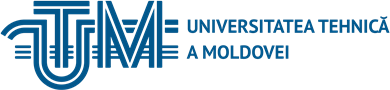 MD-2068, CHIŞINĂU, STR. STUDENŢILOR, 9/7, TEL: 022 50-99-63, www.utm.mdMATEMATICA DISCRETĂDate despre disciplină/modulTimpul total estimatPrecondiţii de acces la disciplină/modulCondiţii de desfăşurare a procesului educaţional pentruCompetenţe specifice acumulateObiectivele disciplinei/modululuiConţinutul disciplinei/modululuiReferinţe bibliograficeEvaluareCriterii de evaluareFacultateaCalculatoare, Informatică și MicroelectronicăCalculatoare, Informatică și MicroelectronicăCalculatoare, Informatică și MicroelectronicăCalculatoare, Informatică și MicroelectronicăCalculatoare, Informatică și MicroelectronicăDepartamentulIngineria Software și InformaticăIngineria Software și InformaticăIngineria Software și InformaticăIngineria Software și InformaticăIngineria Software și InformaticăCiclul de studiiStudii superioare de Licență, Ciclul 1Studii superioare de Licență, Ciclul 1Studii superioare de Licență, Ciclul 1Studii superioare de Licență, Ciclul 1Studii superioare de Licență, Ciclul 1Programul de studii0612.3 Ştiinţa Datelor 0612.3 Ştiinţa Datelor 0612.3 Ştiinţa Datelor 0612.3 Ştiinţa Datelor 0612.3 Ştiinţa Datelor Anul de studiiSemestrulTip deevaluareCategoriaformativăCategoria deopţionalitateCrediteECTSAnul I (învăţământ cu frecvenţă)2EF-Disciplina fundamentalăO - unitate de curs obligatorie5Anul I (învăţământ cu frecvenţă redusă)2EF-Disciplina fundamentalăO - unitate de curs obligatorie5Total ore în planul de învăţământDin careDin careDin careDin careDin careTotal ore în planul de învăţământOre auditorialeOre auditorialeLucrul individualLucrul individualLucrul individualTotal ore în planul de învăţământCursLaborator/s eminarProiect de anStudiul materialului teoreticPregătire aplicaţiiÎnvăţământ cu frecvenţă (150)3030/153838Învăţământ cu frecvenţă redusă (150)1210/86060Conform planului de învăţământPentru a atinge obiectivele cursului studenţii trebuie să posede abilităţi şi cunoştinţe din cursul de programare C.Conform competenţelorAbilitati legate de utilizarea calculatorului la nivel de liceu.CursPentru prezentarea materialului teoretic în sala de curs este nevoie de proiector, PC/laptop și acces la internet. Nu vor fi tolerate întârzierile studenților, precum și convorbirile telefonice în timpul cursului.Laborator/ seminarStudenții vor efectua lucrările de laborator conform condițiilor impuse de indicațiile metodice. Activitatea studenților va fi evaluată prin prisma a două lucrări de control ce vizează subiectele incluseîn chestionarele evaluărilor 1 si 2, respectiv.Competenţe profesionaleCP2. Proiectarea și dezvoltarea aplicațiilorK1 Programe/module software adecvate.K2 Componente hardware, instrumente și arhitecturi hardware.K3 Proiectarea funcțională și tehnică.K4 Tehnologiile de ultimă oră.K5 Limbaje de programare.K6 Baze de date (DBMS).K7 Sisteme de operare și platforme software.K8 Mediul de dezvoltare integrat (IDE - integrated development environment).K9 Dezvoltarea rapidă a aplicațiilor.K10 Problemele legate de drepturile de proprietate intelectuală (IPR).K11 Tehnologia de modelare tehnică și limbaje.K12 Limbajele de definire a interfeței (IDL).K13 Probleme de securitate.CP3. Integrarea componentelorK1 Componente/module hardware/software, indiferent dacă sunt vechi, existente sau noi.K2 Impactul integrării unui sistem asupra organizației sau a sistemului existent.K3 Tehnici de interfațare între module, sisteme și componente.K4 Tehnici de testare a integrării.K5 Instrumentele de dezvoltare (ex. mediul de dezvoltare, gestionare, control al modificărilor și accesul la codul sursă).K6 Bune practici de designCompetenţe transversaleCT2. Identificarea, descrierea și derularea activităților organizate într-o echipă cu dezvoltareacapacităților de comunicare și colaborare, dar și cu asumarea diferitelor roluri (de execuție și conducere)Obiectivul generalObiectivul general al cursului „Matematica Discretă ca disciplină didacticăreprezintă însușirea și aplicarea metodelor de modelare logică a problemelor și de înțelegere a algoritmilor ce se impun în cadrul rezolvării multor probleme din Computer Science.Obiectivele specificeObiectivele specifice ale cursului „Matematica Discretă reprezintă formarea la studenţi a următoarelor abilităţi:cunoaşterea algoritmilor matematicii discrete şi aplicarea lor la rezolvarea problemelor reale;însuşirea conceptelor de bază utilizate în matematica discretă pentru utilizarea lorla studiul modelelor noi;însuşirea conceptelor de bază utilizate în teoria informaţiei pentru utilizarea lor la studiul modelelor noi;însuşirea algoritmilor şi metodelor de bază pentru rezolvarea problemelor reale inginereştiTematica activităţilor didacticeNumărul de oreNumărul de oreTematica activităţilor didacticeînvăţământ cu frecvenţăînvăţământcu frecvenţă redusăTematica cursurilorTematica cursurilorTematica cursurilorTema 1. Grafuri. Noţiuni generale.Grafuri. Noțiuni generale. Concepte legate de orientare şi neorientare. Grafuri tareconexe şi conexe planare. Arbori. Metode de reprezentare a grafului. Noțiuni generale. Matrici, liste.21Tema 2. Grafuri orientate. Algoritmi pe grafuri.Grafuri orientate. Structuri de date: liste, fire de aşteptare, stive, arbori. Algoritmipe grafuri. Algoritmul de determinare a componentelor tare conexe, matricei drumurilor, drumului Hamilton în graful cu şi fără circuite.21Tema 3. Căutare în largime şi adîncime.Algoritmul de căutare în largime şi adîncime. Noţiune de graf de acoperire. Algoritmul de determinare a grafului de acoperire.21Tema 4. Determinarea drumului minim (maxim).Noţiune de drum minim (maxim). Algoritmul lui Ford şi Bellman-Calaba pentru determinarea drumului minim (maxim).21Tema 5. Determinarea fluxului maxim.Reţele de transport. Determinarea fluxului maxim. Algoritmul Ford-Fulkersson.21Tema 6. Sisteme algebrice.Sisteme algebrice. Mulţimi. Noţiuni generale. Metode de definire a mulţimilor. Operaţii cu mulţimi. Vectori şi produs cartezian. Corespondenţe şi funcţii.Compoziţia şi superpoziţia funcţiilor.21Tema 7. Algebra relaţonală.Relaţii şi proprietăţile lor. Metode de descriere a relaţiilor. Operaţii şi algebre.Modele şi sisteme algebrice. Algebra relaţiilor. Algebra relaţonală. Produs cartezian extins. Baze de date de tip relaţional. Proiecţia, selecţia, joncţiunea.21Tema 8. Funcţiile algebrei logicii.Funcţiile algebrei logicii. Operaţii booleene şi proprietăţile lor.21Tema 9. Decompozitia funcţiilor booleene.Decompozitia funcţiilor booleene (FB) ( Algoritmii determinării FCDN, FCCN). Diagrama în timp a funcţiei booleene. Diagrama Karnaugh. Circuite logice.Implementarea schemelor logice în bazele „ŞI-NU”, „SAU-NU”.21Tema 10. Minimizarea FCDN.Minimizarea FCDN. Metodele Quine, Quine-McKluskey, Diagramei Karnaugh.21Tema 11. Sisteme complete de FB.Sisteme complete de FB. Conectori logici şi formule. Interpretarea formulelor în logica enunţurilor.2Tema 12. Forme normale şi consecinţe logice.Forme normale şi consecinţe logice. Interpretarea formuleleor în logica de ordinul I.2Tema 13. Forma normală Prenex.Noțiune de formă normală Prenex. Determinarea formei normale Prenex.2Tema 14. Precizarea noţiunii de algoritm.Descrierea şi mecanismul de realizare a algoritmului. Metode de precizare a noţiunii de algoritm21Tema 15. Maşina Turing.Componentele unei maşini Turing şi principiul de funcţionare. Configuraţia unei maşini Turing. Maşina matematică Turing. Operaţii cu maşinileTuring.21Total curs:3012Tematica activităţilor didacticeNumărul de oreNumărul de oreTematica activităţilor didacticeînvăţământ cu frecvenţăînvăţământ cu frecvenţă redusăTematica lucrărilor practice/seminarelorTematica lucrărilor practice/seminarelorTematica lucrărilor practice/seminarelorLucrarea Practica 1Matricea drumurilor și componente tare conexe. Drumuri Hamilton21Lucrarea Practica 2.Determinarea drumului minim, maxim algoritmul Ford.21Lucrarea Practica 3.Determinarea drumului minim, maxim algoritmul Bellman-Kalaba21Lucrarea Practica 4.Determinarea fluxului maxim algoritmul în rețeaua de transport algoritmul Ford - Fulkerson21Lucrarea Practica 5.Logica Matematică. Transformări echivalente și decompoziția.21Lucrarea Practica 6.Decompoziţia Funcţiilor Booleene. Minimizarea FCDN prin metoda Quine.21Lucrarea Practica 7.Decompoziţia funcţiilor booleene. Minimizarea FCDN prin metoda Quine- McKluskey şi a diagramei Karnaugh.32Total lucrări practice/seminare:158Tematica lucrărilor de laboratorTematica lucrărilor de laboratorTematica lucrărilor de laboratorLaborator nr. 1.Lucrarea de laborator nr.1: Păstrarea grafurilor în memoria calculatorului.21Laborator nr. 2.Lucrarea de laborator nr.1 (continuare): Păstrarea grafurilor în memoriacalculatorului.21Laborator nr.3Lucrarea de laborator nr.2: Parcurgerea grafului în adâncime21Laborator nr.4Lucrarea de laborator nr.2 (continuare): Parcurgerea grafului în adâncime2Laborator nr.5Lucrarea de laborator nr.3: Parcurgerea grafului în lărgime21Laborator nr.6Lucrarea de laborator nr.3 (Continuare): Parcurgerea grafului în lărgime2Laborator nr.7Lucrarea de laborator nr.4: Identificarea drumului minim (maxim), algoritmul Ford21Laborator nr.8Lucrarea de laborator nr.4 (Continuare): Identificarea drumului minim (maxim), algoritmul Ford21Laborator nr.9Lucrarea de laborator nr.5: Identificarea drumului minim (maxim), algoritmul Bellman-Kalaba21Laborator nr.10Lucrarea de laborator nr.5 (Continuare): Identificarea drumului minim (maxim), algoritmul Bellman-Kalaba21Laborator nr.11Lucrarea de laborator nr.6 : Determinarea fluxului maxim în reteaua de transport. Algoritmul Ford-Fulkersson.2Laborator nr.12Lucrarea de laborator nr.6 (Continuare): Determinarea fluxului maxim în reteaua de transport. Algoritmul Ford-Fulkersson.2Laborator nr.132Tematica activităţilor didacticeNumărul de oreNumărul de oreTematica activităţilor didacticeînvăţământ cu frecvenţăînvăţământ cu frecvenţă redusăLucrarea de laborator nr.6 (Continuare): Determinarea fluxului maxim în reteauade transport. Algoritmul Ford-Fulkersson.Laborator nr.14Lucrarea de laborator nr.7 : Determinarea grafului de acoperire.21Laborator nr.15Lucrarea de laborator nr.7 (Continuare): Determinarea grafului de acoperire21Total lucrărări de laborator:3010PrincipaleBeşliu, V. Matematica Discretă. / Ciclu de prelegeri. Chişinău, UTM, 2002. – 143 pag.Matematica Discretă în inginerie. / Indicaţii metodice pentru seminare. Chişinău, UTM, 2002. – 53 pag.SuplimentareMoloşniuc, A. Programare Lineară şi grafuri. / Ciclu de prelegeri şi exerciţii. Chişinău, UTM, 2004. – 264 pag.Новиков Ф.А., Дискретная математика для программистов. Санкт-Петербург:, 2001.– 320 стр.PeriodicăPeriodicăCurentăStudiu individualProiect/tezăExamenEP 1EP 2CurentăStudiu individualProiect/tezăExamenÎnvăţământ cu frecvenţăÎnvăţământ cu frecvenţăÎnvăţământ cu frecvenţăÎnvăţământ cu frecvenţăÎnvăţământ cu frecvenţăÎnvăţământ cu frecvenţă15%15%15%15%40%Învăţământ cu frecvenţă redusăÎnvăţământ cu frecvenţă redusăÎnvăţământ cu frecvenţă redusăÎnvăţământ cu frecvenţă redusăÎnvăţământ cu frecvenţă redusăÎnvăţământ cu frecvenţă redusă25%25%25%25%25%50%Standard minim de performanţăStandard minim de performanţăStandard minim de performanţăStandard minim de performanţăStandard minim de performanţăStandard minim de performanţăActivitateComponente evaluareMetodă de eevaluare, Criterii de evaluarePondere în nota finală aactivitățiiPonderea în evaluareadisciplineiÎnvăţământ cu frecvenţăÎnvăţământ cu frecvenţăÎnvăţământ cu frecvenţăÎnvăţământ cu frecvenţăÎnvăţământ cu frecvenţăEvaluareperiodică IConținut teoretic,teme 1-6Test pe MOODLE sau scris100%15%Evaluareperiodică IIConținut teoretic,teme 7-12Test pe MOODLE sau scris100%15%EvaluarecurentăActivitatea practicăDiscuții în cadrul seminarelor50%15%EvaluarecurentăActivitatea practicăLucrări de laborator50%15%StudiulindividualRealizarea sarciniiindividualePrezentare/discurs public100%15%Evaluarea finalăConținut teoretic șipracticExamen scris. Notare conformbaremului100%40%Învăţământ cu frecvenţă redusăÎnvăţământ cu frecvenţă redusăÎnvăţământ cu frecvenţă redusăÎnvăţământ cu frecvenţă redusăÎnvăţământ cu frecvenţă redusăEvaluareperiodică IConținut teoretic,teme 1-6Test pe MOODLE sau scris30%25%Evaluareperiodică IIConținut teoretic,teme 7-12Test pe MOODLE sau scris30%25%EvaluarecurentăActivitatea practicăDosar completat cu Rapoarte pentrufiecare Studiu de caz în discuție40%25%StudiulindividualRealizarea sarciniiindividualePrezentare/discurs public100%25%Evaluarea finalăConținut teoretic șipracticExamen scris. Notare conformbaremului100%50%